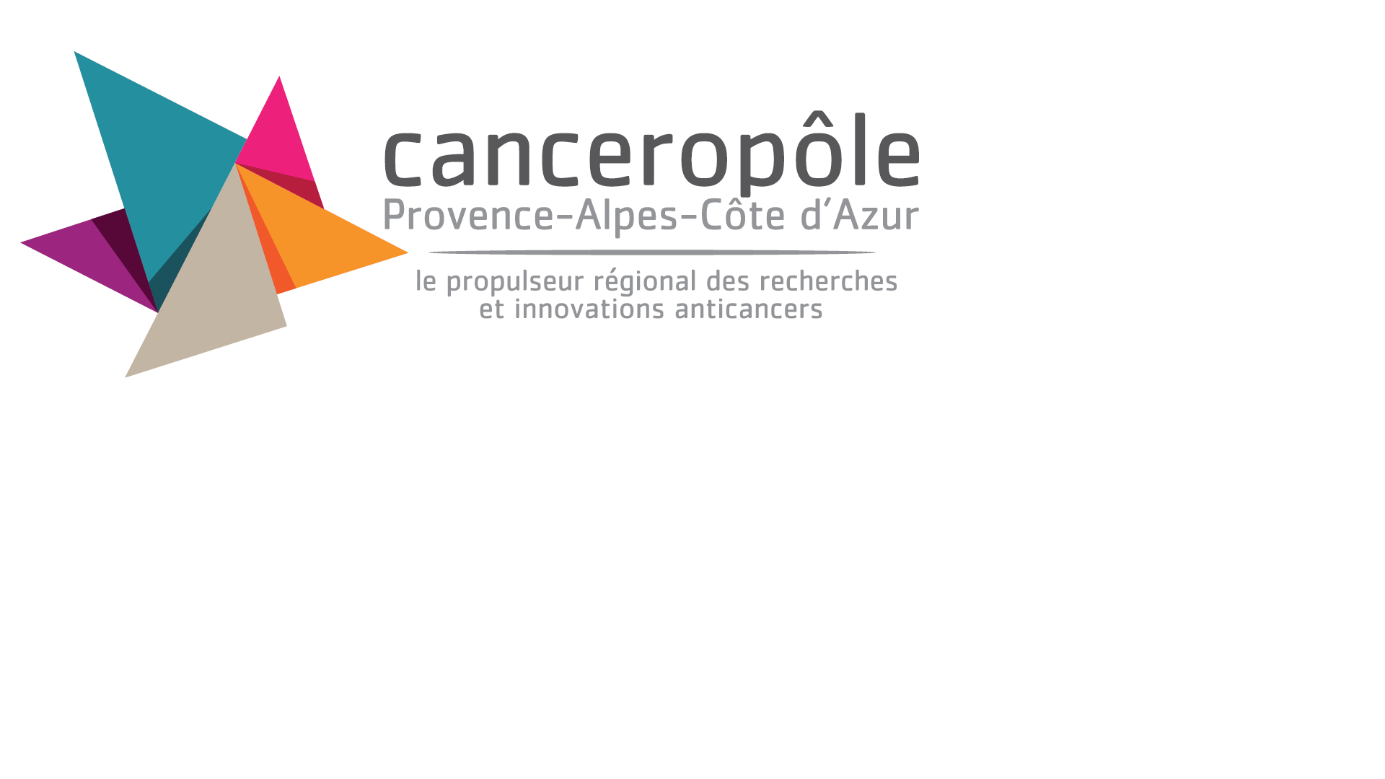 Appel à manifestation d’intérêt « Actions Structurantes » 2019Formulaire de candidature Date limite de soumission : 12 décembre 2018PROCEDURELe formulaire devra être rédigé en Français OU en Anglais, et le Résumé devra être rédigé en Français.Nous vous invitons à consulter les spécificités de l’appel à projet dans le texte de l’appel à projet.Merci de joindre impérativement :le CV du porteur de projet, un CV court des partenaires,les publications du porteurs et des partenaires en rapport avec le projet présentéles lettres d’engagement des directeurs de centres accueillant l’action (locaux, personnels mis à disposition, etc)les lettres d’engagement des plateformes ou équipes partenaires.Votre dossier est à envoyer à canceropole-paca@univ-amu.frNom et prénom du coordonnateur scientifique : Adresse mail : Numéro de téléphone : Organisme de rattachement :	Equipe/plateforme : Unité : Ville :TITRE du programme : Mots clés (5 max) : Organe (si applicable) : Durée : Budget demandé : Êtes-vous Jeune chercheur* 		Oui 	Non * Jeune chercheur : post-doctorants, chercheur vacataire ou statutaire ayant obtenu son poste depuis moins de 5 ans – 40 ansAvez-vous déjà été financé par le Canceropôle ? :     oui     nonSi oui, via quel AAP ?En quelle année ?EQUIPES PARTENAIRES DE LA DEMANDE (français OU en anglais) Préciser le nom du porteur et le rôle dans le programme proposé.RESUME DU PROGRAMME (Français uniquement – 1 page)1. Domaine d’application2. Composante d’innovation3. Objectifs4. Concept5. Méthodologie6. Résultats attendus7. ImpactJUSTIFICATION DE LA DEMANDE (5-10 pages max, français OU en anglais)Champ libre, le dossier devra mentionner : Si la mise au point nécessite l’utilisation d’échantillons biologiques, merci de préciser leur origine et leur disponibilité.Le contexte Justification par rapport aux thématiques, technologies et équipements existant dans la régionLe conceptLes résultats préliminairesL’objectif général et les objectifs spécifiquesLes résultats attendusMANAGEMENT (1/2 - 1 page max, description du comité de pilotage/groupe de travail, rôle et composition, processus de décision, etc)TABLEAU DES TACHES ET LIVRABLES prévus à l’issue du programme GANTT CHARTPLAN DE FINANCEMENTConfirmez-vous que le programme soumis ne fait pas l’objet d’autres financements par ailleurs :  Oui    NonSi non, justifiez l'absence de recouvrement de financements :*CDD uniquement** Le financement du fonctionnement ne pourra dépasser 30% de la demande totale.CARACTERE EMERGENT ET INNOVANT DU PROGRAMME >CARACTERE STRUCTURANTExpliquez-en quoi le financement de ce programme permettra une structuration de la recherche en région PACA>IMPACTauprès de la communauté scientifique généraleauprès de la communauté scientifique et des équipes régionales: demandes/besoins par les équipes du centre/de la région, possibilité de transposition à d’autres sitesetcPLAN DE PERENNISATION DU PROGRAMMEExpliquez quelles seront les actions initiées ou à mettre en place pour assurer une poursuite de l’action à l’issue du financement par le Canceropôle ?>EVALUATIONExperts proposés (Nom, Prénom, Mail)>>>Experts réfutés (Nom, Prénom)>>>Nom et PrénomMailTéléphoneOrganisme de rattachementUnitéVilleRôle dans le programmeEquipe Partenaire 1Equipe Partenaire 2etcObjectifs et Partenaire(s) impliqué(s)Objectifs et Partenaire(s) impliqué(s)TimelineWorkpackage 1 (WP1) titletitletitleTache 1/ Task 1Y; MTache 2/ Task 2…Jalon/Livrable 1Risques identifiés du WP 1 / Identified risks of the WP … Go/No-Go criteriaDecision si Go atteint / Decision if Go criteria are metDecision if Go criteria are not metWorkpackage … (WP…) titretitretitreTache 1/ Task 1Tache 2/ Task 2…Jalon/Livrable 1Risques identifiés du WP …/ Identified risks of the WP … Go/No-Go criteriaDecision si Go atteint / Decision if Go criteria are metDecision if Go criteria are not met…JalonsAnnée 1Année 1Année 1Année 1Année 2Année 2Année 2Année 2Année 3Année 3Année 3Année 3Jalons123412341234Tache 1Tache 2…Montant (€)Nature et justificationAnnée 1Salaires*EquipementConsommables**Autres coûts**Année 2…TOTAL